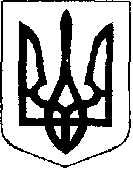 У К Р А Ї Н АЖовківська міська радаЛьвівського району Львівської області14-а сесія VIІІ-го демократичного скликання	         РІШЕННЯвід 18.08.2021 р.    №286	                      м. ЖовкваПро надання дозволу на розроблення детального плану території земельної ділянки для будівництва та обслуговування будівель та місцевого самоврядування в с. Замочок Львівського (Жовківського) району Львівської області.            Розглянувши заяву старости села Замочок Мішковської Наталії Мар’янівни та долучені документи,  керуючись  ст. 12, 39 Земельного Кодексу України, ст. 19, 24 Закону України «Про регулювання містобудівної діяльності», ст. 26 Закону України «Про місцеве самоврядування в Україні», враховуючи висновок постійної комісії з питань земельних відносин, земельного кадастру, планування території, будівництва, архітектури, охорони пам’яток, історичного середовища, природокористування та охорони довкілля Жовківська міська радаВ И Р І Ш И Л А:1. Надати дозвіл на розроблення детального плану території земельної ділянки для будівництва та обслуговування будівель органу місцевого самоврядування в с. Замочок Львівського (Жовківського) району Львівської області.2. Виконкому міської ради виступити замовником  детального плану території земельної ділянки для будівництва та обслуговування будівель місцевого самоврядування в с. Замочок Львівського (Жовківського) району Львівської області.3. Контроль за виконанням рішення покласти на комісію з питань земельних відносин, земельного кадастру, планування території, будівництва, архітектури, охорони пам’яток, історичного середовища, природокористування та охорони довкілля (Креховець З.М.).Міський голова						Олег ВОЛЬСЬКИЙ 